Bosna i Hercegovina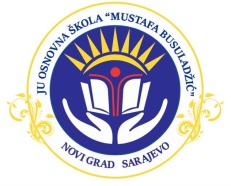 Federacija Bosne i Hercegovine                                               JU Osnovna škola „Mustafa Busuladžić“                                 Kanton Sarajevo                                                                                 Općina Novi Grad Sarajevo     Broj: 01-1- 1193/23Sarajevo, 27.10.2023.godineNa osnovu člana 16. stav (4)  Pravilnika o izboru, nadležnostima  i načinu rada školskih  odbora osnovnih škola Kantona Sarajevo („Službene novine Kantona Sarajevo“ broj 35/17) i člana 7. Poslovnika o radu Školskog odbora, predsjednik Školskog odbora upućujeP O Z I Včlanovima Školskog odbora: g-đici Almi Kulić, g-dinu Huseinu Mujkiću i g-dinu Jasminu Šošiću,  kojim se pozivate da prisustvujete 25.sjednici Školskog odbora, koja će se održati u utorak,  31.10.2023.godine u sa početkom u  15:00 sati . Za ovu  sjednicu Školskog odbora predlažem slijedeći: DNEVNI REDUsvajanje zapisnika sa prethodne sjednice (izvjestilac- sekretar škole);Razmatranje i donošenje Odluke po Prigovoru Fehratović Lejle, nastavnice Likovne kulture zastupana po punomoćniku Kurešepi Goranu iz Sarajeva, na Rješenje o zaduženju radnika prema vrstama poslova u okviru 10-satne radne sedmice za školsku 2023/2024.godinu broj:06-1095-27/23 od 04.10.2023.godine (izvjestilac g-din Duran Mrnđić, direktor škole); Razmatranje i donošenje Odluke o sticanju prava na dodatak Durana Mrnđića, direktora škole   za otežane uslove rada (izvjestilac Maida Kahriman, sekretar škole);Razmatranje i donošenje Rješenja o isplati dodatka na platu Duranu Mrđiću, direktor škole za otežane uslove rada  (izvjestilac Maida Kahriman, sekretar škole);Razmatranje i donošenje Odluke o  isplati naknade predsjedniku i članovima Komisije za realiziciju postupka javne nabavke  udžbenika za učenike od prvog do četvrtog razreda za školsku 2023/2024.godinu na osnovu Saglasnosti ministrice za odgoj i obrazovanje Kantona Sarajevo broj: 11-07/01-11-36122-1/23 od 6.10.2023.godine (izvjestilac Maida Kahriman, sekretar škole);  Tekuća pitanja.NAPOMENA: Prisustvo na sjednici je obavezno. Ukoliko ste opravdano spriječeni da prisustvujete sjednici, obavezni ste se javiti najkasnije 24 sata prije održavanja sjednice na brojeve telefona škole. 								Predsjednik Školskog odbora							              ____________________								/Sejdo Macić, dipl. ing. el./Dostavljeno:Predsjedniku Školskog odboraČlanovima Školskog odboraDirektoru Škole. 